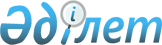 О внесении изменения в постановление акимата города Экибастуза от 14 июля 2008 года N 428/6 "О социальной поддержке семей, воспитывающих и обучающих на дому детей-инвалидов"
					
			Утративший силу
			
			
		
					Постановление акимата города Экибастуза Павлодарской области от 3 февраля 2009 года N 60/2. Зарегистрировано управлением юстиции города Экибастуза Павлодарской области 25 февраля 2009 года за N 219. Утратило силу постановлением акимата города Экибастуза Павлодарской области от 20 июля 2012 года N 843/7      Сноска. Утратило силу постановлением акимата города Экибастуза Павлодарской области от 20.07.2012 N 843/7.

      В соответствии с Законами Республики Казахстан "О местном государственном управлении в Республике Казахстан", "О нормативных правовых актах", акимат города Экибастуза ПОСТАНОВЛЯЕТ:



      1. Внести в постановление акимата города Экибастуза от 14 июля 2008 года N 428/6 "О социальной поддержке семей, воспитывающих и обучающих на дому детей-инвалидов" (зарегистрировано в Реестре государственной регистрации нормативных правовых актов под N 12-3-197, опубликовано в газетах "Вести Екибастуза" от 21 августа 2008 года N 34 и "Отарқа" от 14 августа 2008 года N 33) (далее -  Постановление), следующее изменение:

      1) исключить абзац второй пункта 2 Постановления.



      2. Настоящее постановление вводится в действие по истечении десяти календарных дней со дня его первого официального опубликования.



      3. Контроль за исполнением настоящего постановления возложить на заместителя акима города Экибастуза Курманову А.А.      Аким города Экибастуза                     Н. Набиев
					© 2012. РГП на ПХВ «Институт законодательства и правовой информации Республики Казахстан» Министерства юстиции Республики Казахстан
				